The Explorer Review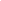 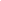 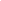 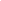 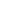 By Indira PlotThere are 4 kids called Fred, Con, Lila and Max who are crashing down in a plane with a pilot dead, so what do they do - they land in a rainforest. But was anyone there before them? What will they do there and how will they survive alone all by themselves? Will they manage alone out there or will they die? Will they ever find their home again or will they not. The book was set in the 1950’s.Highlights and CharactersMy personal favorite character is probably Lila because she is like the boss of all the children there. Max is a very cheeky character - half way through the story he is kind of lost. Fred is the leader and he is full of courage the whole way through the story. Con is very rude and bossy when she first meets them all but she gets happier along the way. Max is also kind of a cry baby when he meets everyone because he gets scared a lot. Max and Lila were brother and sister so they had a friendly relationship but Con didn’t have a relationship till the end. Max is 5, Lila is 11, Con is 13 and Fred is 13.Weaknesses My least favorite character is Max because he literally almost cries all the time at the start. Cons's weakness is that she is scared of a lot of stuff. Lila doesn't really have a weakness but she does hold onto Max a lot because they are brother and sister. Fred’s weakness is that he actually doesn't really have one. Favorite Quote A gripping story of survival and the tenacity of human spirit from one of our most talented writers for children.” “ The vines the explorer had forbidden them from touching”. “ They looked alive “.Would you recommend this book and why?I would recommend this book because I think it is her best book that she has ever made because she has put so much work into the story. I definitely recommend you reading it. I would also recommend this book because she is the winner of the Costa children's book award.Emotions and feelingsThe book made me laugh because of the funny language that was in the book. The book was also really funny like when somebody said throwing poo. It was adorable when Baka was first introduced into the story. 